Приоритет пожарная безопасность жилого фондаВ феврале 2017 года сотрудниками отделения государственного пожарного надзора ОНДиПР (по Нижневартовскому району) в соответствии с решением Прокуратуры Нижневартовского района проведено обследование противопожарного состояния жилых домов в населённых пунктах Нижневартовского района. В ходе обследования особое внимание было обращено на обеспечение безопасного проживания людей в жилых многоквартирных домах. Предварительные итоги свидетельствуют о том, что к сожалению имеют место факты легкомысленного отношения самих квартиросъемщиков к своей безопасности, в частности допускается складирование и хранение горючих материалов в непосредственной близости от электрооборудования и под лестничными маршами, что в случае возникновения пожара затруднит эвакуацию людей, и создаст угрозу жизни и здоровью граждан. 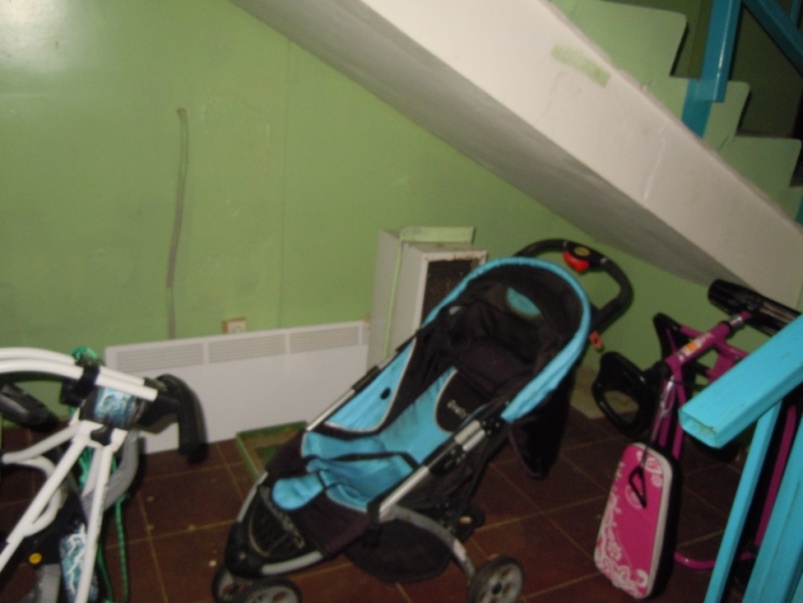 В связи с этим отдел надзорной деятельности и профилактической работы (по Нижневартовскому району) с целью предупреждения пожаров обращается к квартиросъёмщикам Нижневартовского района, при обнаружения признаков пожара в доме (квартире) необходимо:           -  действовать быстро и главное без паники.            - позвонить по телефонам 01; 101 и 112 сообщить о пожаре и указать точный адрес. - оповестить всех членов семьи, не теряя время на поиски источника первоначального возгорания, ценных вещей и документов покинуть помещение через дверной проём.   -   при пожаре не следует открывать двери и окна - свежий воздух усилит горение, в начале тушения пожара выделение дыма может увеличиться, поэтому при распространении дыма через лестничные клетки наиболее задымленными, как правило, оказываются верхние этажи. -  при сильном задымлении передвигайтесь ползком к выходу, так как внизу в непосредственной близости от пола дыма меньше и меньше вероятность потерять сознание.- обязательно используйте простейшие средства защиты органов дыхания от угарного газа: смоченные водой платки, простыни, ватно-марлевые повязки.-   при невозможности самостоятельной эвакуации обозначьте свое местоположение, свесив из окна белую простыню. Отдел надзорной деятельности и профилактической работы(по Нижневартовскому району) УНДиПР Главного управления МЧС России по ХМАО-Югре